Oggetto: 	INTEGRAZIONE ALLA DOMANDA DI CONTRIBUTO 2020/2021. Il/La sottoscritto/a (Cognome e nome)________________________________________________________nella sua qualità di legale rappresentante del/della _________________________________________________________  CHIEDEDI INTEGRARE LA PRECEDENTE DOMANDA DI CONTRIBUTO, PER L’ANNUALITÀ 2020/2021, a sostegno dell’attività delle bande musicali e per lo svolgimento di corsi di orientamento musicale ai sensi della legge regionale 17 marzo 1986, n. 5.A tal fine, ai sensi dell’art. 46 e 47 del d.P.R. n. 445/2000 e s.m.i., consapevole della decadenza dai benefici di cui all’articolo 75 e delle sanzioni penali previste dall’art. 76 del predetto d.P.R. per le ipotesi di falsità in atti e dichiarazioni mendaci ivi indicate:DICHIARAdi aver preso piena conoscenza dei criteri per la concessione dei contributi per l’annualità 2020/2021 a sostegno dell’attività delle bande musicali e per lo svolgimento dei corsi di orientamento musicale approvati dalla Giunta regionale  con deliberazione n. 14 in data 18 gennaio 2020;di essere a conoscenza che l'Amministrazione si riserva il diritto di procedere d'ufficio a verifiche, anche a campione, in ordine alla veridicità delle dichiarazioni rilasciate e/o, comunque rese nel corso della procedura, ai sensi e per gli effetti della normativa vigente;di essere consapevole delle responsabilità anche penali derivanti dal rilascio di dichiarazioni mendaci e della conseguente decadenza dai benefici concessi sulla base di una dichiarazione non veritiera ai sensi degli articoli 46 e 47 del D.P.R. 445/2000 e del contestuale obbligo di restituzione di un importo pari all’aiuto indebitamente ottenuto, oltre agli interessi calcolati nella misura legale decorrenti dalla data di erogazione;di essere a conoscenza che la dichiarazione mendace comporta, ai sensi dell’articolo 264, comma 2, lettera a), numero 2), del d.l. 34/2020, convertito con legge del 17 luglio 2020, n. 77, il divieto di accesso a contributi, finanziamenti e agevolazioni per un periodo di due anni decorrenti dalla data di adozione del provvedimento di revoca;di aver preso visione dell’informativa sul trattamento dei dati personali (in calce al presente Modulo) e di autorizzare il trattamento e la diffusione dei dati forniti, con le modalità ivi indicate.Si allegano i seguenti documenti (barrare): Preventivo dettagliato di tutte le spese per l’acquisto di strumenti/materiale didattico e di tutte le spese per insegnanti;Copia fotostatica non autenticata di un documento di identità del sottoscrittore in corso di validità.INFORMATIVA SUL TRATTAMENTO DEI DATI PERSONALI ai sensi dell’Art. 13 GDPR Reg. (UE) n. 2016/679TITOLARE DEL TRATTAMENTO DEI DATI E DATI DI CONTATTOIl titolare del trattamento dei dati è la Regione Autonoma Valle d'Aosta/Vallée d’Aoste, in persona del legale rappresentante pro tempore, con sede in Piazza Deffeyes, 1 – Aosta, contattabile all’indirizzo pec: segretario_generale@pec.regione.vda.it. DELEGATO AL TRATTAMENTOIl delegato al trattamento è dirigente responsabile della struttura organizzativa: “ATTIVITÀ CULTURALI”.DATI DI CONTATTO DEL RESPONSABILE DELLA PROTEZIONE DEI DATIIl responsabile della protezione dei dati (DPO) della Regione Autonoma Valle d'Aosta/Vallée d’Aoste, incaricato di garantire il rispetto delle norme per la tutela della privacy, è raggiungibile ai seguenti indirizzi PEC: privacy@pec.regione.vda.it (per i titolari di una casella di posta elettronica certificata) o PEI: privacy@regione.vda.it. con una comunicazione avente la seguente intestazione “all’attenzione del DPO della Regione Autonoma Valle d'Aosta/Vallée d’Aoste”.FINALITÀ DEL TRATTAMENTOI dati forniti, ivi compresi quelli appartenenti a categorie particolari, sono trattati per consentirLe l’accesso alle misure previste dall legge regionale 19 dicembre 1997, n. 45COMUNICAZIONE E DIFFUSIONE DEI DATI I dati sono trattati dal personale della Struttura organizzativa  “ATTIVITÀ CULTURALI”.I dati potranno essere altresì trattati dal personale di altri uffici dell’Amministrazione regionale, per il perseguimento delle sole finalità del trattamento. I dati potranno inoltre essere comunicati a soggetti terzi ai quali la comunicazione sia prevista per legge, anche ai fini della verifica sulle veridicità dei dati dichiarati. PERIODO DI CONSERVAZIONE DEI DATII dati saranno conservati per il tempo strettamente necessario al perseguimento della/e finalità del trattamento, e, oltre, secondo i criteri suggeriti dalla normativa vigente in materia di conservazione, anche ai fini di archiviazione dei documenti amministrativi, e comunque di rispetto dei principi di liceità, necessità, proporzionalità, nonché per le finalità per le quali i dati sono stati raccolti.DIRITTI DELL’INTERESSATOL’interessato potrà in ogni tempo esercitare i diritti di cui agli artt. 15 e ss. del Regolamento. In particolare potrà richiedere la rettifica o la cancellazione dei dati personali o la limitazione del trattamento dei dati o opporsi al trattamento nei casi ivi previsti, inviando l’istanza al DPO della Regione autonoma Valle d’Aosta/Vallée d’Aoste, raggiungibile agli indirizzi indicati nella presente informativa.RECLAMO AL GARANTE PER LA PROTEZIONE DEI DATIL’interessato, se ritiene che il trattamento dei dati personali sia avvenuto in violazione di quanto previsto sal Regolamento UE 2016/679, ha diritto di proporre reclamo al Garante per la protezione dei dati personali, si sensi dell’art. 77 del Regolamento, utilizzando gli estremi di contatto reperibili sul sito www.garanteprivacy.it.La comunicazione di dati personali riferiti ai soggetti terzi è prevista dalla richiamata legge regionale; non si rende pertanto necessario, ai sensi di quanto previsto dall’articolo 14, paragrafo 5, lettera c) del Regolamento UE 2016/679, il rilascio di un’informativa ai predetti soggetti.ASSOCIAZIONE BANDISTICA___________________________________________________USCITE acquisto strumenti/materiale didattico***************************************************USCITE corsi di orientamentoENTRATE corsi di orientamentoQuadro ADati del Legale rappresentante del soggetto proponenteDati del Legale rappresentante del soggetto proponenteDati del Legale rappresentante del soggetto proponenteDati del Legale rappresentante del soggetto proponenteDati del Legale rappresentante del soggetto proponenteDati del Legale rappresentante del soggetto proponenteNome e CognomeNome e Cognomenato/a anato/a ain data in data residente inresidente inresidente inresidente in(Via)(n.)(CAP)(Comune di)(Provincia di)telefono e/o cellularetelefono e/o cellularee-maile-mailQuadro BDati dell’associazione bandisticaDati dell’associazione bandisticaDati dell’associazione bandisticaDati dell’associazione bandisticaDati dell’associazione bandisticaDati dell’associazione bandisticaDati dell’associazione bandisticaDati dell’associazione bandisticaDati dell’associazione bandisticaDenominazioneDenominazioneDenominazioneDenominazione(indicare la denominazione per esteso)(indicare la denominazione per esteso)(indicare la denominazione per esteso)(indicare la denominazione per esteso)(indicare la denominazione per esteso)(indicare la denominazione per esteso)(indicare la denominazione per esteso)(indicare la denominazione per esteso)Codice Fiscale/Partita IVACodice Fiscale/Partita IVAC.F._________________________________________  P.IVA. _________________________________________C.F._________________________________________  P.IVA. _________________________________________C.F._________________________________________  P.IVA. _________________________________________C.F._________________________________________  P.IVA. _________________________________________C.F._________________________________________  P.IVA. _________________________________________C.F._________________________________________  P.IVA. _________________________________________C.F._________________________________________  P.IVA. _________________________________________C.F._________________________________________  P.IVA. _________________________________________Indirizzo sede legaleIndirizzo sede legaleIndirizzo sede legaleIndirizzo sede legale(Via)(Via)(n.)(CAP)(CAP)(Comune di)(Comune di)(Provincia di)Recapito postale - indirizzo cui inviare la corrispondenza(se diverso da sede legale)Recapito postale - indirizzo cui inviare la corrispondenza(se diverso da sede legale)Recapito postale - indirizzo cui inviare la corrispondenza(se diverso da sede legale)Recapito postale - indirizzo cui inviare la corrispondenza(se diverso da sede legale)(Via)(Via)(n.)(CAP)(CAP)(Comune di)(Comune di)(Provincia di)TelefonoTelefonoIndirizzo E-mailIndirizzo E-mailPEC PEC PEC PEC Persona di contattoPersona di contattoPersona di contattoPersona di contatto(Nome e Cognome)(telefono)(telefono)(telefono)(cellulare)(cellulare)(e-mail)(e-mail)____________________________________________(Luogo e data)Il Legale Rappresentante(firma)____________________________________________(Luogo e data)Il Legale Rappresentante(firma)FAC-SIMILE Prospetto di tutte le spese per l’acquisto strumenti/materiale didattico e di tutte le spese per insegnanti e di tutte le entrate relative all’attuazione dei corsi di orientamento musicale – periodo 01.08.2020 / 31.07.2021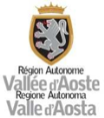 VOCI DI SPESAEURO1.Acquisto strumenti2.Materiale didatticoTOTALE SPESEVOCI DI SPESAEURO1.Compenso insegnantiTOTALE SPESEVOCI DI ENTRATAEURO1.Iscrizione ai corsiTOTALE ENTRATE____________________________________________(data)Il Legale Rappresentante(firma)Eventuali precisazioni riguardo alle quote di iscrizione ai corsi:Eventuali precisazioni riguardo alle quote di iscrizione ai corsi:Eventuali precisazioni riguardo alle quote di iscrizione ai corsi:Eventuali precisazioni riguardo alle quote di iscrizione ai corsi:__________________________________________________________________(data)Il Legale RappresentanteIl Legale Rappresentante(firma)(firma)